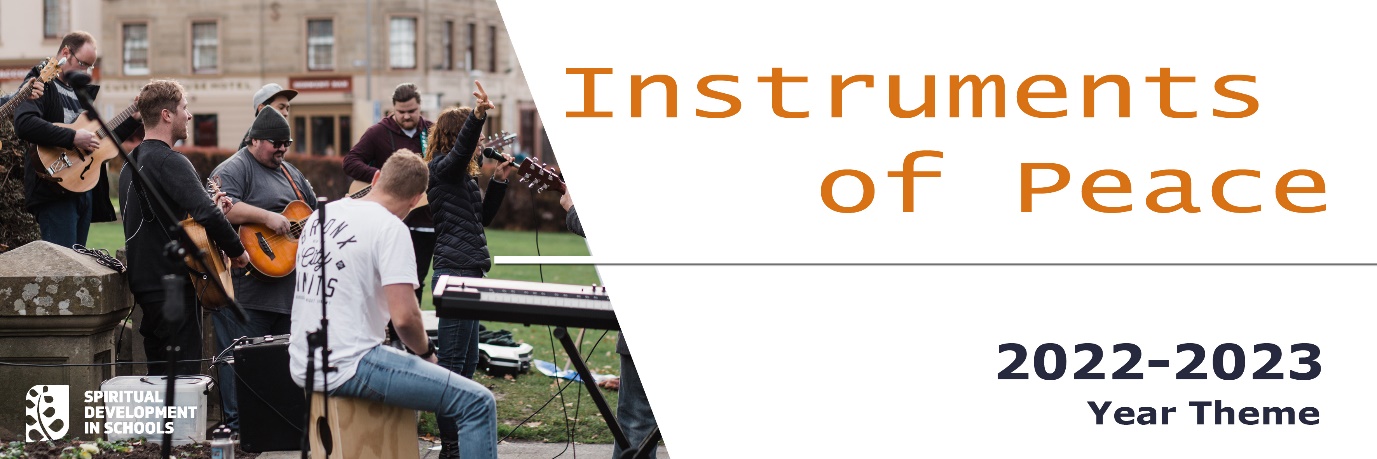 Talbiet tal-komunitàAgħżel minn dawn1. Biex tintemm il-vjolenza mwettqa bi kliem iebes, armi fatali, jew indifferenza. Jalla djarna, in-nazzjon tagħna, u l-pajjiżi madwar id-dinja jsiru rifuġji ta' paċi. NitolbuR/. Ismagħna Nitolbuk Mulej2. Għall-grazzja li naraw lil kull bniedem bħala wild ta' Alla, irrispettivament mir-razza, il-lingwa, jew il-kultura. NitolbuR/. Ismagħna Nitolbuk Mulej 3. Agħtina l-għerf  tiegħek Mulej ħalli naċċettaw is-sitwazzjonijiet u l-esperjenzi ta' dawk differenti minna u nirrispondu għalihom b'rispett. NitolbuR/. Ismagħna Nitolbuk Mulej 4. Biex tintemm il-vjolenza mwettqa bi kliem iebes, armi fatali, jew indifferenza. Jalla djarna, l-iskola tagħna, in-nazzjon tagħna, u l-pajjiżi madwar id-dinja jsiru rifuġji ta' paċi. NitolbuR/. Ismagħna Nitolbuk Mulej 5. Għall-protezzjoni tal-pulizija kollha u għal dawk li jirriskjaw ħajjithom kuljum biex niżguraw is-sigurtà tagħna biex ikunu ġusti u jippromwovi l-paċi. NitolbuR/. Ismagħna Nitolbuk Mulej 6. Għall-iskola tagħna, biex nikkultivaw merħba, nestendu l-ospitalità, u nħeġġu l-parteċipazzjoni ta' nies ta’ kulturi  u twemmin differenti. NitolbuR/. Ismagħna Nitolbuk Mulej 7. Għas-solidarjetà fil-familja umana globali tagħna. Għinna Mulej  naħdmu flimkien biex nipproteġu lil dawk li huma l-iktar vulnerabbli u l-iktar fil-bżonn. NitolbuR/. Ismagħna Nitolbuk Mulej 8. Għall-erwieħ tal-qraba tagħna mejtin. Mulej agħtihom mistrieħ etern fil-paċi. NitolbuIsmagħna Nitolbuk Mulej9. (Fis-silenzju nressqu t-talba tagħna personali lill-Mulej) 